Министерство образования и науки Самарской области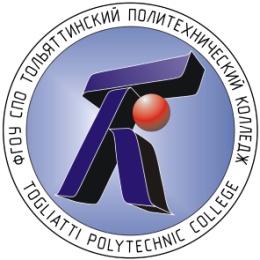 государственное бюджетное профессиональное образовательное учреждение Самарской области«Тольяттинский политехнический колледж»(ГБПОУ СО «ТПК»)Методическая разработка Открытого мероприятия поДисциплина «Химия»(посвященная 150-летию создания периодической таблице)                   Разработал преподаватель              С. Б. Ращепкина                                        ТольяттиИнтеллектуальное игра, посвященная знаменательной дате – 150-летию создания ПСХЭ Д.И. Менделеева.Цели мероприятия:Образовательные: расширить кругозора знаний студентов об открытии периодического закона и ПСХЭ Д. И. Менделеева; Создать положительную мотивацию к изучению дисциплины.Развивающие: развивать логическое мышление, память, смекалку.Воспитательные: воспитывать чувства патриотизма к  стране, гордости к величайшим открытиям соотечественников. Освоение содержания материала темы позволяет обучающимся повысить свой уровень в части сформированности следующих общих компетенций:ОК 3 Принимать решения в стандартных и нестандартных ситуациях и нести за них ответственность.ОК 4 Осуществлять поиск, анализ и оценку информации, необходимой для постановки и решения профессиональных задач, профессионального и личностного развития. ОК 6 Работать в коллективе и команде, эффективно общаться с  коллегами, руководством, потребителями.ОК 7 Брать на себя ответственность за работу членов команды (подчиненных), за результат выполнения заданий.Оборудование к уроку: компьютер,диапректор, презентация вопросов к игре.Предварительная подготовка преподавателя заключается в подборе дополнительной литературы по теме. Это могут быть различные учебники по химии для школ, техникумов, вузов; справочники, энциклопедии, научно-популярная литература, интернет ресурсы.Ход  урока:- Добрый день!Я приветствую вас в нашем И.К. Сегодняшнюю нашу встречу мы посвящаем знаменательной дате – 150- летию создания периодической таблицы. 1 марта 2019 года ей исполнится 150. Поэтому все наши вопросы будут посвящены элементам таблицы и ее создателю Дмитрию Менделееву.Начинаем игру. Наше казино – это место, где вы можете заработать деньги своим собственным умом. Деньги у нас особые, это банкноты достоинством в «один ум». Один ум хорошо, а два лучше. В игре 30 вопросов, на всех хватит. Я задаю вопрос и три варианта ответов. Вам надо выбрать правильный и получить «ум». Итак, начнем.ПЗ и ПСХЭ были созданыА) в 1989гБ) в 1869гВ) в1969г.2.Когда Д. Менделеев создавал таблицу ему было.А) 73 годаБ) 23годаВ) 35 летКакое отношение к Менделееву имеет А. БлокА) сынБ) зятьВ) брат жены4) У Д.Менделеева было детейА) 5Б) 9В) 65) В честь признания заслуг Менделеева в 1955 году американские ученые во главе с Сиборгом открытый ими элемент назвали менделевием, его номерА) 101Б) 100В) 506) В 1903 году Менделееву подарили весы, одна чаша которых была золотая, а втораяА) серебрянаяВ) платиноваяГ) алюминиевая7) В таблице на сегодняшний день элементовА) 118Б) 120В) 109Сделаем небольшой перерыв и послушаем сообщение о некоторых интересных фактах из жизни Дмитрия ИвановичаУченик1: Несколько интересных фактов из жизни Дмитрия Менделеева.Семнадцатый ребёнок в семьеДмитрий Менделеев был семнадцатым ребёнком в семье Ивана Павловича Менделеева, который занимал должность директора Тобольской гимназии. На то время многодетная семья была нетипичной для русской интеллигенции, даже в деревнях такие семьи редко встречались. Впрочем, ко времени рождения будущего великого учёного в семье Менделеевых осталось в живых трое мальчиков и пять девочек, восемь детей умерли ещё в младенческом возрасте, и троим из них родители не успели дать даже имени.Ученик2: Двоечник и золотой медалист В гимназии Дмитрий Менделеев учился плохо, не любил латынь и Закон Божий. Во время обучения в Главном педагогическом институте Петербурга будущий учёный остался на второй год. На первом курсе института он умудрился по всем предметам, кроме математики, получить неудовлетворительные отметки. Да и по математике он имел всего лишь «удовлетворительно»… Но на старших курсах дело пошло по-другому: среднегодовой балл у Менделеева был равен 4,5 при единственной тройке — по Закону Божьему. Менделеев окончил институт в 1855 году с золотой медалью и был назначен старшим учителем гимназии в Симферополь, но из-за подорванного во время учёбы здоровья и начавшейся Крымской войны перевёлся в Одессу, где работал учителем в Ришельевском лицее.Ученик3: Признанный мастер чемоданных делМенделеев любил переплетать книги, клеить рамки для портретов, а также изготовлять чемоданы. В Петербурге и в Москве его знали как лучшего в России чемоданных дел мастера. «От самого Менделеева», — говорили купцы. Его изделия были добротными и качественными. Учёный изучил все известные в то время рецепты приготовления клея и придумал свою особую клеевую смесь. Способ её приготовления Менделеев держал в секрете.
Ученик1: О сне, которого не было. Очень распространено мнение, о том, что таблица приснилась Менделееву однажды во сне. Однако ученый отверг эту легенду, ответив следующее: «Я над ней, может быть, двадцать лет думал, а вы: сидел, заснул и вдруг …готово» Периодический закон был открыт в феврале 1869 года. В то время было изучено около 63 элементов.Ученик 2: «Русский стандарт» водки придуман не МенделеевымДмитрий Менделеев не изобретал водку. Идеальная крепость в 40 градусов и сама водка были изобретены до 1865 года, когда Менделеев защитил докторскую диссертацию на тему «Рассуждение о соединении спирта с водою». Про водку в его диссертации нет ни слова, она посвящена свойствам смесей спирта и воды. В своей работе учёный установил пропорции соотношения водки и воды, при которых происходит предельное уменьшение объёма смешиваемых жидкостей. Это раствор с концентрацией спирта около 46 % веса. Соотношение не имеет никакого отношения к 40 градусам. Сорокаградусная водка в России появилась в 1843 году, когда Дмитрию Менделееву было 9 лет. Тогда российское правительство в борьбе с разбавленной водкой установило минимальный порог — водка должна быть крепостью не менее 40 градусов, погрешность допускалась в 2 градуса.Ученик3: «Менделеевский» порох Россия покупала у американцевВ 1893 году Дмитрий Менделеев наладил производство изобретённого им бездымного пороха, но российское правительство, возглавляемое тогда Петром Столыпиным, не успело его запатентовать, и изобретением воспользовались за океаном. В 1914 году Россия купила у США несколько тысяч тонн этого пороха за золото. Сами американцы, смеясь, не скрывали, что продают русским «менделеевский порох».- Продолжим нашу игру.8)Элементы расположены в периодах, которыхА)3 Б) 8 В)79) Название какого элемента в переводе означает «светоносный»А) P Б)Al B) C10) Какой элемент можно увидеть в зеркалеА)Pt Б) Ag В) Au11) Какой элемент работает птичкой у фотографаА) Mg Б) Al В) Pt12) Самый распространенный элемент космосаА)O Б) H В) N13) Самый распространенный элемент на ЗемлеА) O Б)H В) N14) Электронная формула элемента 1S1, какой это элемент?А) натрий Б) гелий В) водород15) В какой водке растворяется золотоА) в царской Б) в особой В) в пшеничной16) В таблице Менделеева большинствоА) металлов Б) неметаллов В) лантаноидов17) Самый распространенный на земле металлА) золото Б) алюминий В) железо18) Какая триада металлов обладает магнитными свойствамиА) железо, кобальт, никель Б) золото, серебро, платина В) алюминий, цинк, медьПередохнем и послушаем клип о том, как выучить таблицу Менделеева:https://www.youtube.com/watch?v=OdyZPQIRCm819 Какой химический элемент есть в каждой аптечке, водоросли ламинарии и в организме человека необходимА) бром Б) цинк В) йод20)Элемент, обеспечивающий цвет нашей кровиА) медь Б) железо В) йод21) А какой элемент обеспечивает крепость наших костей и зубовА) калий Б) железо В) кальций22)Элемент, который принимает участие в изготовлении грузел для удочекА) олово Б) свинец В) магний23) Элемент входит в состав спичечной головкиА) сера Б) фосфор В) азот24) Элемент, который называют «желтым дьяволом»А) медь Б) золото В) серебро25) Название этого элемента в переводе означает «серебришко»А) олово Б) свинец В) платина26) Какая кислота у нас в желудкеА) соляная Б) угольная В) серная27)Название какого элемента V группы не соответствует действительностиА) кислорода Б) фосфора С) азота28) Какой первый радиоактивный химический элемент открыли П. и М. КюриА) полоний Б) астат В) радон29) Единственный газообразный радиоактивный элемент этоА) гелий Б) радон В) хлор30) Какой металл при обычных условиях жидкостьА) цезий Б) рубидий В) ртутьРаунд 2Ну, а теперь считаем свои « умы» и приступаем ко второму раунду нашей игры.Второй раунд называется «кот в мешке». Это наш магазин. Вот он. Вы будете покупать товар, не видя его. При этом наш магазин – аукцион, кто больше. ПоехалиЛот №1Этого «кота» любят и дети и взрослые, он бывает молочный или горький, полезен при физических нагрузках. Стартовая цена – 1 «ум» Кто больше?1,2,3 – продано(шоколадка)Лот №2Этот кот есть в портфеле каждого школьника и даже учителя, он может быть синим и красным, иногда и черным или даже зеленым. Без него ничему нельзя обучитьсяСтартовая цена 2 «ума» Кто больше? (авторучка)Лот №3Относится к группе жизненнонеобходимых веществ, без него иммунитет человека ослабевает, особенно он нужен в зимневесенний периодСтартовая цена 2 «ума» Кто больше? (аскорбинка)Теперь, когда все умы потрачены, я предлагаю перейти к третьему раунду.Третий раунд – просмотр фильма о жизни Д.И. Менделеева«Менделеев и его таблица»https://www.youtube.com/watch?v=hOckSaFdhtk&t=40s(в это время подсчитываются баллы-умы и затем подводим итоги)Благодарю вас за участие, зрителей за внимание, большое всем спасибо.Литература и Интернет-ресурсы:1. https://www.youtube.com/watch?v=hOckSaFdhtk&t=40s2. https://www.youtube.com/watch?v=OdyZPQIRCm83.ttp://www.aif.ru/dontknows/about/che4.Д.Н.Трифонов Энциклопедический словарь юного химика, - М.: Педагогика-Пресс, 1999